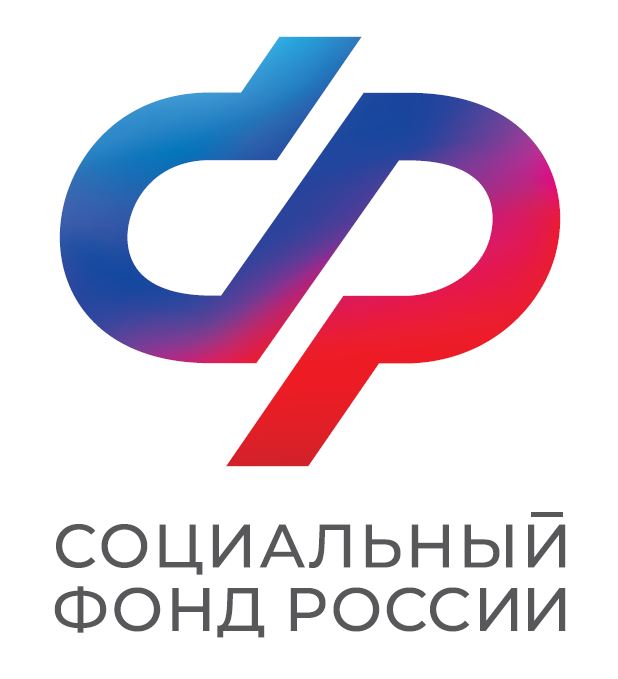 ПРЕСС-РЕЛИЗОТДЕЛЕНИЯ  СОЦИАЛЬНОГО ФОНДА   РФ  ПО  АСТРАХАНСКОЙ  ОБЛАСТИ   414040, г. Астрахань     ул. Ак.Королева, 46т/ф. 44-87-33                                                                                                                                                                     Сайт: www.sfr.gov.ru В Астраханской области более 3,5 тысяч женщин и новорожденных получили услуги по родовым сертификатам с начала годаОбъем перечисленных в медицинские организации средств за оказанные в этом году услуги составил более 38 миллионов рублей. Деньги направлены на оплату услуг, предоставленных в связи с беременностью и рождением детей.Родовой сертификат – это документ, который предоставляет беременной женщине право выбрать медицинскую организацию для родов, а также для наблюдения во время и после беременности. Электронный сертификат формируется при первом посещении в женской консультации по месту жительства либо в роддоме. Сертификат может также оформить детская поликлиника, где будут проводиться профилактические осмотры ребенка.Раньше женщине нужно было самостоятельно представлять бланк сертификата в медучреждение. Теперь этого не требуется, поскольку все необходимые сведения Социальный фонд получает автоматически. Среди них данные о постановке на учет в женской консультации, а также данные о том, что роды успешно приняты и были оказаны услуги по профилактическому наблюдению ребенка в течение первого года жизни. Переход на электронную форму родового сертификата значительно упростил для медицинских работников процедуру заполнения документа, а для женщин отменил необходимость носить с собой и предъявлять бумажный бланк.